How to write a…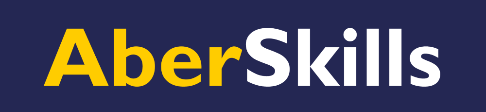 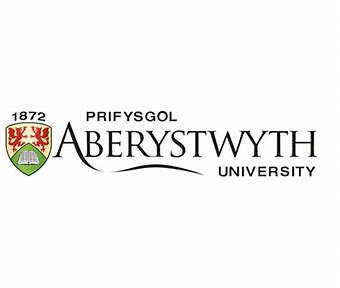 PresentationImportant! Check your department's guidelines or assignment instructions for further guidance on presentations. PlanPresentation objectives: Define your goals and what is the purpose of the presentation.Go back and read the assignment brief...again and again!Target audience: Identify who you're presenting to.A good introduction and conclusion will focus your audience.Content selection: Determine what to include.Time allocation: Assess your time frame.Visual aids: Decide on supportive visuals.PrepareResearch your topic thoroughly.Find out how much time you have for your presentation.Make sure your presentation includes evidence and a reference list.Confirm where the presentation will take place.If it's an unfamiliar venue, figure out what's available.Consider what resources you'll need for your presentation.If you're working in a group, coordinate with your teammates.Decide who will be responsible for each part of the presentation.Agree on the overall style and tone you want to convey to the audience.PracticePractice, practice, practice! It's as simple as that. Why not invite a friend to be your audience so you can receive some feedback?Speak authentically rather than reciting.Use familiar words to avoid stumbling.Check timing of each segment.Record yourself for self-assessment.Revise and refine as you progress.DeliverDon't read your presentation word for word - use cue cards or write your notes on one sheet of paper as prompts. Make eye contact with your audience. Show enthusiasm to engage your audience.Maintain confident body language and posture.Use your voice effectively by practicing clarity and projection.Control your pace to avoid rushing and aid understanding.Preparation for Question and Answer session at the endBe ready in advance - think through what you might be asked.Practice responses.Listen carefully before answering - give yourself a moment to think about your answer.Be honest in your answer if you're unsure.Dealing with nervesPreparation is crucial! If you have prepared, this will help reduce anxiety.Find eye contact challenging? Look at the top of your audience's heads. This gives the impression of eye contact. Maintain a positive mindset.Use relaxation techniques that work for you. Aim to enjoy the experience!